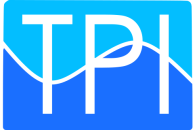 ТРАНСПОРТНЫЕ ПРОЕКТЫ И ИНВЕСТИЦИИРоссия, 107564, г. Москва, ул. Краснобогатырская, д.6, (БЦ Вилла Рива)Тел. 8(495)212-06-72, e-mail: office@tpi-company.ruПроект планировки и проект межевания территориимикрорайона № «16» города ЗеленогорскаКрасноярского края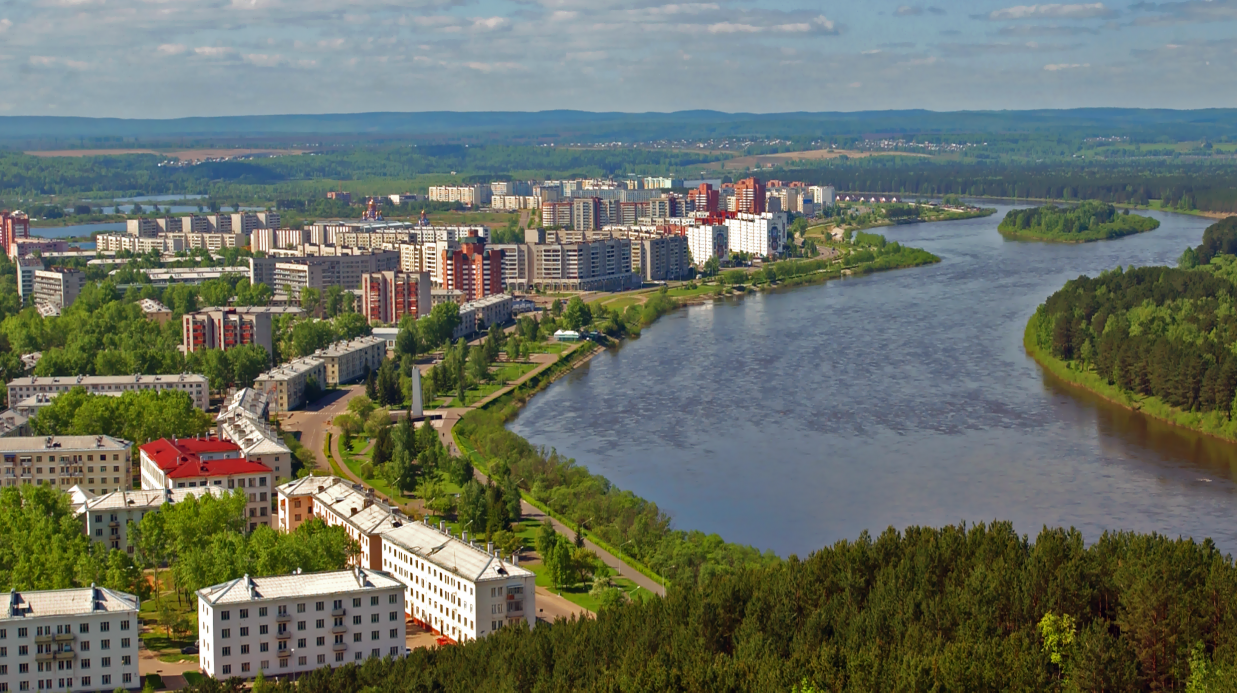 Проект межевания территорииТом 3210-2016-ППММосква 2016 г.АВТОРСКИЙ КОЛЛЕКТИВСОСТАВ ПРОЕКТА ПЛАНИРОВКИ ТЕРРИТОРИИ СодержаниеОбщие положенияПроект межевания территории микрорайона № «16» города Зеленогорска Красноярского края разработан ООО «Транспортные проекты и инвестиции» в составе проекта планировки территории по данному объекту согласно техническому заданию на выполнение работ в соответствии с действующим законодательством.Основанием для разработки документации служит муниципальный контракт № 210 на выполнение работ по разработке проекта планировки территорий и проекта межевания территорий города Зеленогорска Красноярского края.Проект межевания территории разработан в целях установления границ застроенных земельных участков и границ незастроенных земельных участков, планируемых для предоставления физическим и юридическим лицам для строительства, а также размещения объектов капитального строительства местного значения.Объектом градостроительного планирования является территория микрорайона № «16» города Зеленогорска Красноярского края. Территория микрорайона застроена многоквартирными среднеэтажными домами (5 этажей) и объектами социального, культурного и бытового назначения. Участок ограничен улицами Бортникова, Мира, Калинина и Гагарина. Площадь территории составляет 22,60 га.Проект межевания выполнен на основании материалов инженерно-геодезических изысканий (актуализированная топографическая съемка в М 1:500).Документация выполнена в соответствии с нормами действующего законодательства:Градостроительный Кодекс Российской Федерации;Земельный кодекс Российской Федерации;Федеральный закон «О государственном кадастре недвижимости" от 24.07.2007 N 221-ФЗ;Федеральный закон "О землеустройстве" от 18.06.2001 N 78-ФЗ;Приказ Министерства экономического развития Российской Федерации от 01.09.2014  №540 «Об утверждении классификатора видов разрешенного использования земельных участков»;Постановление Правительства Российской федерации № 491 от 13.08.2006 "Об утверждении Правил содержания общего имущества в многоквартирном доме и правил изменения размера платы за содержание и ремонт жилого помещения в случае оказания услуг и выполнения работ по управлению, содержанию и ремонту общего имущества в многоквартирном доме ненадлежащего качества и (или) с перерывами, превышающими установленную продолжительность";СП 42.13330.2016 «Градостроительство. Планировка и застройка городских и сельских поселений» (Актуализированная редакция СНиП 2.07.01-89*), утвержденный приказом Министерства строительства и жилищно-коммунального хозяйства Российской Федерации от 30.12.2016  N 1034/пр;Постановление Правительства Красноярского края "Об утверждении региональных нормативов градостроительного проектирования Красноярского края" от 23.12.2014 № 631-п;СП 30-101-98. Методические указания по расчету нормативных размеров земельных участков в кондоминиумах", утвержденные Приказом Минземстроя РФ от 26.08.1998 N 59;СП 4.13130.2013 «Системы противопожарной защиты. Ограничение распространения пожара на объектах защиты. Требования к объемно-планировочным и конструктивным решениям», утвержденный Приказом МЧС России от 24.04.2013 № 288.Описание проектных решенийПроектные предложения по межеванию территории сформированы на основании проекта планировки с целью установления:границ земельных участков, предназначенных для размещения объектов капитального строительства;границ незастроенных земельных участков; границ земельных участков, планируемых для предоставления физическим и юридическим лицам для строительства;границ территорий общего пользования;зон действия публичных сервитутов.В проекте межевания территории отображены красные линии и линии отступа от красных линий, установленные в проекте планировки, учтены зоны с особыми условиями использования территории.Границы расчетной территории микрорайона проходят по границам кадастрового квартала 24:59:0303028.Проектом планировки и межевания предусмотрены транспортные связи между всеми объектами в границах планируемой территории и выезды за ее пределы.Расстояния между жилыми домами и общественными зданиями соответствуют нормативным требованиям пожарной безопасности при градостроительной деятельности.Проектом межевания планируется формирование 22 участков для размещения многоквартирных домов, 4 участков под электроподстанциями и 1 земельного участка рекреационной зоны для размещения городского сквера.Также проектом межевания предусмотрено снятие с государственного кадастрового учета существующих земельных участков под многоквартирными домами, нестационарными торговыми объектами и линейными объектами транспортной инфраструктуры.Для беспрепятственного проезда и прохода в границах территории межевания предусмотрена установка сервитутов.Сведения о земельных участках, расположенных в границах проектированияВ соответствии с Федеральным законом от 24.07.2007 № 221-ФЗ «О государственном кадастре недвижимости» и техническим заданием для разработки проекта межевания территории были заказаны и получены выписки из государственного кадастра недвижимости и единого государственного реестра прав на недвижимое имущество в отношении земельных участков, расположенных в границах планировочной территории.Территория, подлежащая планировке, состоит из земель кадастрового квартала 24:59:0303028.Характеристика земельных участков, стоящих на кадастровом учете и попадающих в границы проекта межевания территории, приведена в таблице 1.Характеристика земельных участков в границах планировочной территорииТаблица 1В связи с формированием новых земельных участков под жилыми домами существующий земельный участок с кадастровым номером 24:59:0303028:1852 подлежит снятию с государственного кадастрового учета. Также снятию с учета подлежат существующие участки под автомобильной дорогой с номерами 24:59:0303028:1822 и 24:59:0303028:1823, и под нестационарными торговыми объектами, а именно участки с кадастровыми номерами 24:59:0303028:1824, 24:59:0303028:14, 24:59:0303028:1826, 24:59:0303028:30 и 24:59:0303028:22. Сведения о формируемых земельных участкахВ проекте межевания территории формированию подлежали земельные участки под многоквартирными жилыми домами, электрическимс трансформаторными подстанциями, а также участок рекреационной зоны для размещения городского сквера. Экспликация земельных участков, подлежащих формированию в проекте, представлена в таблице 2.Экспликация формируемых земельных участковТаблица 2Обоснование выбора границ и площади образуемых земельных участковВ проекте межевания территории подлежали формированию земельные участки под многоквартирными жилыми домами. Границы участков были определены исходя из:- сложившейся застройки, используя привязки к существующим и планируемым объектам капитального строительства, проездам, тротуарам и т.д.;- установленных в проекте планировки красных линий;- границ существующих земельных участков объектов социально-культурного и бытового назначения, стоящих на государственном кадастровом учете;- нормативно определенной площади участка исходя из площади квартир в доме;- обеспечения земельного участка необходимыми объектами и территориями (парковочные места, общественные площадки), определенными соответствующими нормами. При формировании участков был соблюден принцип рационального распределения территории с учетом ее существующего использования, а также обеспечения беспрепятственного доступа на все земельные участки с территории общего пользования.Межевание было проведено с учетом установленных в проекте планировки территории общих архитектурно-планировочных решений, исходя из принципа сохранения существующей застройки и действующего землеотвода, а также с учетом перспективного развития транспортной и инженерной инфраструктуры, в частности:- расширение существующих дорог и внутриквартальных проездов для обеспечения беспрепятственного проезда легковых автомобилей и пожарных машин согласно нормам действующего законодательства;- устройство парковочных мест в границах образуемых земельных участков;- устройство новых пешеходных дорожек для обеспечения доступа ко всем объектам капитального строительства жилого или общественного назначения.Согласно СП 4.13130.2013 «Системы противопожарной защиты. Ограничение распространения пожара на объектах защиты. Требования к объемно-планировочным и конструктивным решениям», утвержденному Приказом МЧС России от 24.04.2013 N 288, ширина проездов для пожарной техники в зависимости от высоты зданий или сооружений должна составлять не менее: - 3,5 метров - при высоте зданий или сооружения до 13,0 метров включительно; - 4,2 метра - при высоте здания от 13,0 метров до 46,0 метров включительно. В местах, где твердое покрытие проезда к зданию отсутствует, подъезд пожарной техники будет осуществлен с территории газона. Ширина такого подъезда составляет 5 м, а сам грунт вокруг дома должен быть уплотнен и на расстоянии 8,5 м и 9,2 м в зависимости от высоты здания не должен иметь капитальных строений и деревьев.Данные значения также учитывались при установке границ земельных участков жилых домов.В таблице 3 представлена информация о существующих объектах капитального строительства – жилых домах согласно их установленному местоположению (адресам) с указанием фактических данных (год постройки, этажность, площадь застройки и т.д.) и сравнительного анализа фактической и нормативной площади всех формируемых земельных участков для размещения многоквартирных домов и числа проживающих.Характеристика формируемых земельных участков и объектов капитального строительстваТаблица 3Расчет нормативно-необходимой территории земельных участков существующих жилых зданий проводился в соответствии с СП 30-101-98 «Методические указания по расчету нормативных размеров земельных участков в кондоминиумах", утвержденным Приказом Минземстроя РФ от 26.08.1998 № 59. Расчет проводился исходя из общей площади существующих квартир жилых домов через удельные показатели земельной доли, представленные в таблице 4.Удельные показатели земельной доли, приходящейся на 1 м2 общей площади жилых помещений для зданий разной этажностиТаблица 4При этом, в соответствии с пунктом «ж» статьи 2 «Правил содержания общего имущества в многоквартирном доме», придомовая территория должна состоять из:- участка земли, на котором возведен объект недвижимости;- «зеленых» зон и прочих элементов озеленения и благоустройства;- спортивных и детских площадок;                            - парковочных мест, коллективных стоянок и гаражей для автомобилей;- сушилок для белья;- трансформаторные подстанции и тепловые пункты, предназначенные для обслуживания одного многоквартирного дома;- пожарных проездов.Все перечисленные объекты должны располагаться в пределах границ каждого формируемого земельного участка для обеспечения социальных и бытовых нужд жителей.В соответствии с пунктом 2.7 постановления Правительства Красноярского края «Об утверждении региональных нормативов градостроительного проектирования Красноярского края» № 631-п от 23.12.2014 года были определены нормативы обеспеченности площадками общего пользования различного назначения: территорий площадок для игр детей дошкольного и младшего школьного возраста, для отдыха взрослого населения, для занятий физкультурой, для хозяйственных целей, для выгула собак.Нормы расчета для площадок представлены в таблице 5.Минимально допустимые размеры площадок общего пользования различного функционального назначения, размещаемых на территории многоквартирной жилой застройки без приквартирных участков, следует принимать в соответствии со значениями, приведенными ниже.Таблица 5В связи с отсутствием демографических данных населения территории при расчете площадок для игр детей дошкольного и младшего школьного возраста было принято 10% детей от общего населения микрорайона. Общее число детей ориентировочно составляет 15% от общего населения. Для расчета площадок отдыха взрослого населения было принято трудоспособное население, а также пенсионеры, что составляет порядка 85% от общего числа населения.При расчете спортивных площадок было принято 65% от общего населения (трудоспособное население). Для остальных площадок при расчете учитывается 100% населения. Нормативно необходимые площади были получены путем умножения числа населения (процент от общего числа фактического населения) на соответствующий нормативный показатель согласно региональным нормативам Красноярского края.При этом допускается уменьшение, но не более чем на 50 % удельных размеров площадок: для игр детей, отдыха взрослого населения и занятий физкультурой; для занятий физкультурой при формировании единого физкультурно-оздоровительного комплекса квартала (микрорайона) для школьников и населения.Расчет необходимого количества машиномест был определен в соответствии региональными нормативами градостроительного проектирования Красноярского края согласно занимаемой ими площади в квадратных метрах. При этом усредненная площадь 1 машиноместа легкового автомобиля согласно методическим рекомендациям по проектированию площадок для стоянок автомобилей и автобусных остановок, зависит от расстановки автомобилей относительно проездов, и составляет 18 м2 при постановке автомобилей под углом в 45º, 16 м2 - при постановке автомобилей под углом в 60º и 13 м2 при постановке под углом в 90º.В таблице 6 приведены основные нормируемые показатели площадок и стоянки для машин, необходимые для обеспечения придомового обслуживания многоквартирного жилого дома.          Нормируемые показатели обеспеченности формируемых земельных участков площадками общего пользования и стоянками Таблица 2Виды разрешенного использования формируемых земельных участковВсе земельные участки согласно единому классификатору видов разрешенного использования (Приказ Минэкономразвития РФ № 540 от 01.09.2014) были распределены на следующие группы:Жилая застройка (малоэтажная, среднеэтажная, многоэтажная жилая застройка, обслуживание жилой застройки);Общественное использование объектов капитального строительства (коммунальное обслуживание, социальное обслуживание, бытовое обслуживание, здравоохранение, дошкольное, начальное, среднее общее образование);Предпринимательство (объекты торгов, торговые центры, магазины, общественное питание, развлечения);Земельные участки (территории) общего пользования, предназначенные для размещения объектов улично-дорожной сети, скверов, бульваров, площадей, малых архитектурных форм.В проекте межевания формированию подлежали земельные участки под многоквартирными жилыми домами ЗУ1-ЗУ22, которым при постановке на государственный кадастровый учет согласно единому классификатору видов разрешенного использования будет присвоен вид разрешенного использования - среднеэтажная жилая застройка (код 2.5). Данный вид разрешенного использования включает:- размещение жилых домов, предназначенных для разделения на квартиры, каждая из которых пригодна для постоянного проживания (жилые дома высотой не выше восьми надземных этажей, разделенных на две и более квартиры);- благоустройство и озеленение;- размещение подземных гаражей и автостоянок;- обустройство спортивных и детских площадок, площадок отдыха;- размещение объектов обслуживания жилой застройки во встроенных, пристроенных и встроенно-пристроенных помещениях многоквартирного дома, если общая площадь таких помещений в многоквартирном доме не составляет более 20% общей площади помещений дома.Формируемым земельным участкам ЗУ23-26 для размещения электрических подстанций будет присвоен вид разрешенного использования коммунальное обслуживание (код 3.1). Данный вид разрешенного использования включает размещение объектов капитального строительства в целях обеспечения физических и юридических лиц коммунальными услугами, в частности: поставки воды, тепла, электричества, газа, предоставления услуг связи, отвода канализационных стоков, очистки и уборки объектов недвижимости (котельных, водозаборов, очистных сооружений, насосных станций, водопроводов, линий электропередач, трансформаторных подстанций, газопроводов, линий связи, телефонных станций, канализаций, стоянок, гаражей и мастерских для обслуживания уборочной и аварийной техники, а также зданий или помещений, предназначенных для приема физических и юридических лиц в связи с предоставлением им коммунальных услуг).Формируемый земельный участок ЗУ27 для размещения городского сквера будет иметь вид разрешенного использования – земельные участки (территории) общего пользования (код 12.0). Данный вид разрешенного использования предназначен для размещения объектов улично-дорожной сети, автомобильных дорог и пешеходных тротуаров в границах населенных пунктов, пешеходных переходов, набережных, береговых полос водных объектов общего пользования, скверов, бульваров, площадей, проездов, малых архитектурных форм благоустройства.Формируемые земельные участки ЗУ28-ЗУ30, находящиеся на территории внутридворового пространства нескольких многоквартирных домов, также будут иметь вид разрешенного использования – земельные участки (территории) общего пользования (код 12.0). На момент разработки проекта межевания эти земельные участки планируется использовать для благоустройства внутридворовой территории. В дальнейшем назначение этих земельных участков может быть переопределено.Формируемые земельные участки ЗУ31-ЗУ32, прилегающие к зданиям магазинов будет иметь вид разрешенного использования – магазины (код 4.4).Планировочные ограничения развития территорииПланировочными ограничениями на данной территории являются:красные линии;линии отступа от красных линий (линии регулирования застройки);зона затопления и подтопления;охранная зона трансформаторных подстанций;охранная зона электрического кабеля – 1 м.;минимально-допустимое расстояние от хозяйственно-бытовой сети канализации до зданий и сооружений (самотечные – 3 м.; напорная – 5 м.);минимально-допустимое расстояние от сети водопровода до зданий и сооружений – 5 м.;минимально-допустимое расстояние от газопровода низкого  давления до зданий и сооружений – 2 м;минимально-допустимое расстояние от теплопровода до зданий и сооружений – 5 м.;минимально-допустимое расстояние от кабеля связи до зданий и сооружений – 0,6 м.Территорий объектов культурного наследия в границах проекта межевания не установлено.ПриложенияПриложение 1Координаты поворотных точек проектируемых красных линийПриложение 2Координаты поворотных точек границ образуемого земельного участка ЗУ1 по адресу ул. Мира, 16Координаты поворотных точек границ образуемого земельного участка ЗУ2 по адресу ул. Мира, 18Координаты поворотных точек границ образуемого земельного участка ЗУ3 по адресу ул. Мира, 20Координаты поворотных точек границ образуемого земельного участка ЗУ4 по адресу ул. Мира, 16АКоординаты поворотных точек границ образуемого земельного участка ЗУ5 по адресу ул. Мира, 18АКоординаты поворотных точек границ образуемого земельного участка ЗУ6 по адресу ул. Мира, 20АКоординаты поворотных точек границ образуемого земельного участка ЗУ7 по адресу ул. Мира, 24Координаты поворотных точек границ образуемого земельного участка ЗУ8 по адресу ул. Мира, 26Координаты поворотных точек границ образуемого земельного участка ЗУ9 по адресу ул. Мира, 24АКоординаты поворотных точек границ образуемого земельного участка ЗУ10 по адресу ул. Мира, 28Координаты поворотных точек границ образуемого земельного участка ЗУ11 по адресу ул. Калинина, 18Координаты поворотных точек границ образуемого земельного участка ЗУ12 по адресу ул. Бортникова, 5Координаты поворотных точек границ образуемого земельного участка ЗУ13 по адресу ул. Бортникова, 7Координаты поворотных точек границ образуемого земельного участка ЗУ14 по адресу ул. Бортникова, 9Координаты поворотных точек границ образуемого земельного участка ЗУ15 по адресу ул. Бортникова, 11Координаты поворотных точек границ образуемого земельного участка ЗУ16 по адресу ул. Гагарина, 1Координаты поворотных точек границ образуемого земельного участка ЗУ17 по адресу ул. Гагарина, 3Координаты поворотных точек границ образуемого земельного участка ЗУ18 по адресу ул. Гагарина, 7Координаты поворотных точек границ образуемого земельного участка ЗУ19 по адресу ул. Гагарина, 9Координаты поворотных точек границ образуемого земельного участка ЗУ20 по адресу ул. Гагарина, 13Координаты поворотных точек границ образуемого земельного участка ЗУ21 по адресу ул. Гагарина, 15Координаты поворотных точек границ образуемого земельного участка ЗУ22 по адресу ул. Гагарина, 20Координаты поворотных точек границ образуемого земельного участка ЗУ23 под электрической подстанцией, ориентир – ул. Бортникова, 1 Координаты поворотных точек границ образуемого земельного участка ЗУ24 под электрической подстанцией, ориентир – ул. Мира, 16 Координаты поворотных точек границ образуемого земельного участка ЗУ25 под электрической подстанцией, ориентир – ул. Калинина, 18БКоординаты поворотных точек границ образуемого земельного участка ЗУ26 под электрической подстанцией, ориентир – ул. Мира, 16БКоординаты поворотных точек границ образуемого земельного участка ЗУ27 под городским скверомКоординаты поворотных точек границ образуемого земельного участка ЗУ28 под благоустройство территории в районе ул. Гагарина, д.5 Координаты поворотных точек границ образуемого земельного участка ЗУ29 под благоустройство территории в районе ул. Калинина, д.18Б Координаты поворотных точек границ образуемого земельного участка ЗУ30 под благоустройство территории в районе ул. Мира, д.18А Координаты поворотных точек границ образуемого земельного участка ЗУ31 под благоустройство прилегающей территории к магазину по ул. Мира, д.22 Координаты поворотных точек границ образуемого земельного участка ЗУ32 под благоустройство прилегающей территории к магазину по ул. Бортникова, д.1АПриложение 3Координаты поворотных точек границы сервитута, устанавливаемого на формируемом земельном участке ЗУ8Координаты поворотных точек границы сервитута, устанавливаемого на формируемом земельном участке ЗУ9Координаты поворотных точек границы сервитута, устанавливаемого на формируемых земельных участках ЗУ15, ЗУ16Координаты поворотных точек границы сервитута, устанавливаемого на формируемых земельных участках ЗУ18, ЗУ19Координаты поворотных точек границы сервитута, устанавливаемого на формируемом земельном участке ЗУ31ЗАКАЗЧИКМКУ «Центр закупок, предпринимательства и обеспечения деятельности ОМС г. Зеленогорска»ПОДРЯДЧИКООО «Транспортные проекты и инвестиции (ООО «ТПИ»)ОБЪЕКТПроект планировки и проект межевания территории микрорайона № «16» города Зеленогорска Красноярского края ШИФР210-2016-ППМСТАДИЯ ПРОЕКТИРОВАНИЯПроект межевания территорииЭТАПТОМ 3Проект межевания территорииЗеместитель генерального директора ооо «тпи»Руководитель проектаооо «тпи»И.В. БазыкинЮ.В. ОнисенкоМосква, .Москва, .Архитектурная частьЕ.С. Чевина Е.Селиванова М. РыбасИнженерно-техническое обеспечениеТранспортное обслуживаниеОхрана окружающей средыМероприятия по гражданской обороне и предупреждению ЧС          Компьютерная графикаО.А. ГорячеваЕ. Тулякова                                Д.Е.  Сорочкин С.В. Зотова И.С. Егорова Том 1.Основная часть проекта планировки территорииТом 1.Основная часть проекта планировки территорииПояснительная запискаГрафические материалы:Лист 1Чертеж планировки территории, М 1:2000 Лист 2Разбивочный чертеж красных линий, М 1:2000Том 2.  Материалы по обоснованию проекта планировки территорииТом 2.  Материалы по обоснованию проекта планировки территории2.1.Пояснительная записка2.2.Исходно-разрешительная документация2.3.Графические материалы:Лист 1Схема расположения элемента планировочной структуры, М 1:10000Лист 2Схема использования территории в период подготовки проекта планировки, М 1:2000 Лист 3Схема организации улично-дорожной сети и движения транспорта 
на территории, М 1:2000Лист 4Схема границ зон с особыми условиями использования территории, М 1:2000Лист 5Схема архитектурно-планировочной организации земельного участка, М 1:2000Лист 6Схема размещения инженерных сетей и сооружений, М 1:2000 Лист 7Схема вертикальной планировки и инженерной подготовки территории, М 1:2000Том 3.  Проект межевания территорииТом 3.  Проект межевания территории3.1.Пояснительная записка3.2.Графические материалы:Лист 1Чертеж межевания территории, М 1:2000 Стр.АВТОРСКИЙ КОЛЛЕКТИВ3СОСТАВ ДОКУМЕНТАЦИИ ПО ПЛАНИРОВКЕ ТЕРРИТОРИИ4СОДЕРЖАНИЕ ТОМА 5ПОЯСНИТЕЛЬНАЯ ЗАПИСКА К ПРОЕКТУ МЕЖЕВАНИЯ ТЕРРИТОРИИ 1.Общие положения62.Описание проектных решений7Сведения о земельных участках, расположенных в границах проектирования8Сведения о формируемых земельных участках125.Обоснование выбора границ и площади образуемых земельных участков146.Виды разрешенного использования формируемых земельных участков237.Планировочные ограничения развития территории24ПРИЛОЖЕНИЯПриложение 1Каталог координат поворотных точек проектируемых красных линий27Приложение 2Каталоги координат поворотных точек границ формируемых земельных участков29Приложение 3Координаты поворотных точек границы формируемой зоны действия публичного сервитута59ГРАФИЧЕСКАЯ ЧАСТЬЛист  1Чертеж межевания территории, М 1:2000 64№ п/пКадастровый номер участка/единого землепользованияАдресАдресВид разрешенного использованияПлощадь, кв.мЗемельные участки под многоквартирными домами – подлежат снятию с кадастрового учетаЗемельные участки под многоквартирными домами – подлежат снятию с кадастрового учетаЗемельные участки под многоквартирными домами – подлежат снятию с кадастрового учетаЗемельные участки под многоквартирными домами – подлежат снятию с кадастрового учетаЗемельные участки под многоквартирными домами – подлежат снятию с кадастрового учетаЗемельные участки под многоквартирными домами – подлежат снятию с кадастрового учета124:59:0303028:1852Россия, Красноярский край, г. Зеленогорск, ул. Бортникова, д. 11, ул. Гагарина, д. 1, 3, 7, 9Россия, Красноярский край, г. Зеленогорск, ул. Бортникова, д. 11, ул. Гагарина, д. 1, 3, 7, 9для эксплуатации многоквартирных домов17585Земельные участки под объектами социально-культурного и коммунально-бытового, складского назначенияЗемельные участки под объектами социально-культурного и коммунально-бытового, складского назначенияЗемельные участки под объектами социально-культурного и коммунально-бытового, складского назначенияЗемельные участки под объектами социально-культурного и коммунально-бытового, складского назначенияЗемельные участки под объектами социально-культурного и коммунально-бытового, складского назначенияЗемельные участки под объектами социально-культурного и коммунально-бытового, складского назначения124:59:0303028:1624:59:0303028:16Россия, Красноярский край, г. Зеленогорск, ул. Бортникова, 1для здания городского дворца культуры 9056224:59:0303028:2624:59:0303028:26Россия, Красноярский край, г. Зеленогорск, ул. Бортникова, 3для здания библиотеки и прилегающей территории 3645324:59:0303028:9524:59:0303028:95Россия, Красноярский край, г. Зеленогорск, ул. Бортникова, д. 11Адля использования в целях эксплуатации нежилого здания и прилегающей территории 571424:59:0303028:3624:59:0303028:36Россия, Красноярский край, г. Зеленогорск, ул. Гагарина, 5для использования в целях эксплуатации здания магазина и прочих зданий, строений, сооружений, находящихся на этом земельном участке1388524:59:0303028:186424:59:0303028:1864Российсая Федерация, Красноярский край, г. Зеленогорск, в районе ул. Бортникова, 7магазины300624:59:0303028:3224:59:0303028:32Россия, Красноярский край, г.Зеленогорск, ул. Бортникова, 1Адля размещения здания "Интернет-центра"215724:59:0303028:9724:59:0303028:97Россия, Красноярский край, г. Зеленогорск, ул. Мира, 22а для использования в целях эксплуатации здания дошкольного образовательного учреждения № 11 и прочих зданий, строений, сооружений, находящихся на этом земельном участке11786824:59:0303028:1524:59:0303028:15Россия, почтовый адрес ориентира: Красноярский край, г. Зеленогорск, ул. Мира, 16б для использования в целях эксплуатации здания детского сада № 13 и прилегающей территории11200924:59:0303028:2524:59:0303028:25Россия, Красноярский край, г. Зеленогорск, ул. Гагарина, 11для эксплуатации здания школы, хозяйственной постройки и прилегающей территории229681024:59:0303028:2824:59:0303028:28Россия, Красноярский край, г. Зеленогорск, ул. Калинина, 18бдля использования в целях эксплуатации здания магазина и прилегающей территории8701124:59:0303028:3524:59:0303028:35Росся, Красноярский край, г. Зеленогорскдля строительства пристройки к зданию магазина "Роза"311224:59:0303028:3324:59:0303028:33Россия, Красноярский край,  г Зеленогорск ул Мира 22для использования прилегающей территории к зданию магазина "Енисей"2441324:59:0303028:10224:59:0303028:102Россия, Красноярский край, г. Зеленогорск, прилегающий к зданию по ул. Мира, д.22Для использования в целях эксплуатации сооружения81424:59:0303028:10324:59:0303028:103Россия, Красноярский край, г. Зеленогорск, прилегающий к зданию по ул. Мира, д.22Для использования в целях эксплуатации нежилых строений, сооружений и прилегающей территории3361524:59:0303028:10824:59:0303028:108Россия, Красноярский край, г. Зеленогорск, прилегающий к зданию по ул. Мира, 22, участок № 5для использования в целях эксплуатации прилегающей территории к зданию магазина4471624:59:0303028:3124:59:0303028:31Россия, Красноярский край, г. Зеленогорск, ул. Мира, 22для эксплуатации помещений торгового и банковского назначения в нежилом здании16171724:59:0303028:176824:59:0303028:1768Россия, Красноярский край, г. Зеленогорск, прилегающий к зданию по ул. Мира, 22Россия, Красноярский край, г. Зеленогорск, прилегающий к зданию по ул. Мира, 221881824:59:0303028:176324:59:0303028:1763Россия, Красноярский край, г. Зеленогорск, прилегающий к зданию по ул. Мира,22,участок №1эксплуатация прилегающей территории к зданию магазина481924:59:0303028:176224:59:0303028:1762Россия, Красноярский край, г. Зеленогорск, прилегающий к зданию по ул. Мира, 22, участок №4эксплуатация прилегающей территории к зданию магазина1662024:59:0303028:186324:59:0303028:1863Россия, Красноярский край, г. Зеленогорск, в районе ул. Бортникова, 7общее пользование территории3902124:59:0303028:186424:59:0303028:1864Российская Федерация, Красноярский край, г. Зеленогорск, в районе ул. Бортникова, 7магазины3002224:59:0303028:7924:59:0303028:79Россия, Красноярский край, г. Зеленогорск, в районе жилого дома № 18а по ул. Мира (ГРП 1)Для использования в целях эксплуатации зданий, строений, сооружений, расположенных на этих земельных участках1242324:59:0303028:8024:59:0303028:80Россия, Красноярский край, г. Зеленогорск, в районе жилого дома № 24 по ул. Мира (ГРП 2)для использования в целях эксплуатации зданий, строений, сооружений, расположенных на этих земельных участках1202424:59:0303028:8124:59:0303028:81Россия, Красноярский край, г. Зеленогорск, в районе жилого дома № 20 по ул. Калинина, Россия (ГРП 3)для использования в целях эксплуатации зданий, строений, сооружений, расположенных на этих земельных участках1182524:59:0303028:8224:59:0303028:82Россия, Красноярский край, г. Зеленогорск, в районе жилого дома № 9 по ул. Гагарина (ГРП 4)для использования в целях эксплуатации зданий, строений, сооружений, расположенных на этих земельных участках1382624:59:0303028:8324:59:0303028:83Россия, Красноярский край, г. Зеленогорск, ул. Бортникова в районе жилого дома №5, Россия (ГРП 5)для использования в целях эксплуатации зданий, строений, сооружений, расположенных на этих земельных участков102Земельные участки под нестационарными объектами – подлежат снятию с кадастрового учетаЗемельные участки под нестационарными объектами – подлежат снятию с кадастрового учетаЗемельные участки под нестационарными объектами – подлежат снятию с кадастрового учетаЗемельные участки под нестационарными объектами – подлежат снятию с кадастрового учетаЗемельные участки под нестационарными объектами – подлежат снятию с кадастрового учетаЗемельные участки под нестационарными объектами – подлежат снятию с кадастрового учета124:59:0303028:182424:59:0303028:1824Россия, Красноярский край, г. Зеленогорск, в районе напротив ул. Гагарина, 13для установки и эксплуатации временного сооружения торгового киоска "Мороженое"6224:59:0303028:1424:59:0303028:14Россия, Красноярский край, г. Зеленогорск, в районе жилого дома № 28 по ул. Мирадля установки и эксплуатации временного сооружения  торгового киоска8324:59:0303028:182624:59:0303028:1826Россия, Красноярский край, г. Зеленогорск, напротив жилых домов №1 и 3 по ул. Гагаринадля установки и эксплуатации временного сооружения – торгового киоска "Мороженое"9424:59:0303028:3024:59:0303028:30Россия, Красноярский край, г. Зеленогорск, центральная зона города в районе магазина "Енисей"для установки и эксплуатации временных сооружений торговых киосков14524:59:0303028:2224:59:0303028:22Россия, Красноярский край, г Зеленогорскдля установки торгового киоска 14Земельные участки под линейными объектами инженерной и транспортной инфраструктуры - подлежат снятию с кадастрового учетаЗемельные участки под линейными объектами инженерной и транспортной инфраструктуры - подлежат снятию с кадастрового учетаЗемельные участки под линейными объектами инженерной и транспортной инфраструктуры - подлежат снятию с кадастрового учетаЗемельные участки под линейными объектами инженерной и транспортной инфраструктуры - подлежат снятию с кадастрового учетаЗемельные участки под линейными объектами инженерной и транспортной инфраструктуры - подлежат снятию с кадастрового учетаЗемельные участки под линейными объектами инженерной и транспортной инфраструктуры - подлежат снятию с кадастрового учета124:59:0303028:182224:59:0303028:1822Россия, Красноярский край, г. Зеленогорск, кадастровый квартал № 24:59:0303028, ул. Мирадля автомобильной дороги общего пользования11641224:59:0303028:182324:59:0303028:1823Россия, Красноярский край, г.Зеленогорск, кадастровый квартал №24:59:0303028, ул. Бортниковадля автомобильной дороги общего пользования9560№ п/пОбозначение участкаОбъект/ адресПлощадь, кв.мВид разрешенного использования1ЗУ1Жилой дом, ул. Мира, 162452Среднеэтажная жилая застройка2ЗУ2Жилой дом, ул. Мира, 184875Среднеэтажная жилая застройка3ЗУ3Жилой дом, ул. Мира, 202326Среднеэтажная жилая застройка4ЗУ4Жилой дом, ул. Мира, 16а3090Среднеэтажная жилая застройка5ЗУ5Жилой дом, ул. Мира, 18а3438Среднеэтажная жилая застройка6ЗУ6Жилой дом, ул. Мира, 20а3907Среднеэтажная жилая застройка7ЗУ7Жилой дом, ул. Мира, 242308Среднеэтажная жилая застройка8ЗУ8Жилой дом, ул. Мира,262569Среднеэтажная жилая застройка9ЗУ9Жилой дом, ул. Мира, 24а2700Среднеэтажная жилая застройка10ЗУ10Жилой дом, ул. Мира 282382Среднеэтажная жилая застройка11ЗУ11Жилой дом, ул. Калинина,184672Среднеэтажная жилая застройка12ЗУ12Жилой дом, ул. Бортникова, 55174Среднеэтажная жилая застройка13ЗУ13Жилой дом, ул. Бортникова, 74924Среднеэтажная жилая застройка14ЗУ14Жилой дом, ул. Бортникова, 93988Среднеэтажная жилая застройка15ЗУ15Жилой дом, ул. Бортникова, 113453Среднеэтажная жилая застройка16ЗУ16Жилой дом, ул. Гагарина,12663Среднеэтажная жилая застройка17ЗУ17Жилой дом, ул. Гагарина,32942Среднеэтажная жилая застройка18ЗУ18Жилой дом, ул. Гагарина,73072Среднеэтажная жилая застройка19ЗУ19Жилой дом, ул. Гагарина,92619Среднеэтажная жилая застройка20ЗУ20Жилой дом, ул. Гагарина,133751Среднеэтажная жилая застройка21ЗУ21Жилой дом, ул. Гагарина,153542Среднеэтажная жилая застройка22ЗУ22Жилой дом, ул. Калинина, 203731Среднеэтажная жилая застройка23ЗУ23Электрическая подстанция203Коммунальное обслуживание24ЗУ24Электрическая подстанция143Коммунальное обслуживание25ЗУ25Электрическая подстанция302Коммунальное обслуживание26ЗУ26Электрическая подстанция118Коммунальное обслуживание27ЗУ27Городской сквер9073Земельные участки (территории) общего пользования28ЗУ28Территория общего пользования2677Земельные участки (территории) общего пользования29ЗУ29Территория общего пользования2390Земельные участки (территории) общего пользования30ЗУ30Территория общего пользования1177Земельные участки (территории) общего пользования31ЗУ31Территория, прилегающая к магазину1652Магазины32ЗУ32Территория, прилегающая к магазину947Магазины№ п/пАдрес домаГод постройкиКол-во этажейПлощадь застройкиОбщая площадь квартир м2Удельный показатель земельной доли. приходящейся на 1м2 обшей площади жилых помещенийНормативный размер земельного участка (м2)Фактический размер земельного участка (м2)Число Проживающих норматив (18 кв.м./ чел)Число проживающих фактическиПлощадь земельного участка на 1 человека нормативная (кв.м.)Площадь земельного участка на 1 человека фактическая (кв.м.)Площадь ЗУ (кв.м. 1 чел) факт без ЗУ под зданиемЗУ1ул. Мира, д.1619655621,62542,41,313330,542452141,2413123,618,714,0ЗУ2ул. Мира,  д.18196351346,65284,71,316922,9574875293,5924923,619,614,2ЗУ3ул. Мира,  д.2019655654,82576,71,313375,482326143,1512023,619,413,9ЗУ4ул. Мира,  д.16а19645903,63508,31,314595,8733090194,9116723,618,513,1ЗУ5ул. Мира,  д.18а196458623505,71,314592,473438194,7617723,619,414,6ЗУ6ул. Мира,  д.20а19645877,235181,314608,583907195,4418223,621,516,6ЗУ7ул. Мира,  д.2419655662,72597,81,313403,122308144,3213123,617,612,6ЗУ8ул. Мира,  д.2619655660,62515,71,313403,122569139,7611324,322,716,9ЗУ9ул. Мира,  д.24а19655643,12610,11,313419,232700145,0112223,622,116,9ЗУ10ул. Мира,  д.2819655647,52571,11,313368,142382142,8411123,621,515,6ЗУ11ул. Калинина, д.18196551283,25103,11,316685,064672283,5124923,618,813,6ЗУ12ул. Бортникова,  д.5196559053465,51,314539,815174192,5318123,628,623,6ЗУ13ул. Бортникова,  д.7196658803542,11,314640,154924196,7816423,630,024,7ЗУ14ул. Бортникова,  д.9196558853561,71,314665,833988197,8717023,623,518,3ЗУ15ул. Бортникова,д.111967510322548,51,313338,543453141,5814523,623,816,7ЗУ16ул. Гагарина,  д.119655662,524011,313145,312663133,3911323,623,617,7ЗУ17ул. Гагарина,  д.3196556522542,71,313330,942942141,2613523,621,817,0ЗУ18ул. Гагарина,  д.719655893,53509,41,314597,313072194,9714923,620,614,6ЗУ19ул. Гагарина,  д.91965563825681,313364,082619142,6712823,620,515,5ЗУ20ул. Гагарина,  д.1319645880,43511,71,314600,333751195,0916623,622,617,3ЗУ21ул. Гагарина,  д.1519645900,93527,71,314621,293542195,9816823,621,115,7ЗУ22ул. Калинина,  д.2019655891,53497,21,314581,333731194,2918623,620,115,3ЭтажностьЭтажностьЭтажностьЭтажностьЭтажностьЭтажностьЭтажностьЭтажностьЭтажностьЭтажностьЭтажностьЭтажностьЭтажностьЭтажностьЭтажность23456789121416171820221957 г. 
СН 41-582,842,001,571,341,231,191,14--------1967 г. 
СНиП II-К.2-62
2,721,971,811,521,391,301,211,04---1975 г. 
СНиП II-60-752,301,801,591,361,211,151,100,980,94-ВСН 2-85-1,851,471,321,161,050,960,850,800,740,690,670,660,650,641994 г. МГСН-1.01-943,57
-
1,611,85
-
1,431,331,311,161,050,960,850,800,740,690,670,660,650,64СНиП 2.07.01-89*Не менее 0,92Не менее 0,92Не менее 0,92Не менее 0,92Не менее 0,92Не менее 0,92Не менее 0,92Не менее 0,92Не менее 0,92Не менее 0,92Не менее 0,92Не менее 0,92Не менее 0,92Не менее 0,92Не менее 0,92**Рекомендуемые показатели для уплотнения застройки в кондоминиумах1,50,880,650,45Площадки, размещаемые на территории жилой застройкиМинимальный расчетный размер площадки, квадратных метров на 1 человека, проживающего на территории квартала (микрорайона)Минимально допустимый размер одной площадки, квадратных метровРасстояние 
от границы площадки до окон жилых и общественных зданий, метровДля игр детей дошкольного и младшего школьного возраста 0,73012Для отдыха взрослого населения 0,11510Для занятий физкультурой 
(в зависимости от шумовых характеристик*) 2,010010-40Для хозяйственных целей 0,31020Для выгула собак 0,12540Для стоянки автомашин0,810,6по санитарным нормативамИтого4,0190,6-ул. Бортникова, д.5ул. Бортникова, д.5ул. Бортникова, д. 7ул. Бортникова, д. 7ул. Бортникова, д.9ул. Бортникова, д.9ул. Бортникова, д. 11ул. Бортникова, д. 11ул. Гагарина, д. 1ул. Гагарина, д. 1ул. Гагарина, д.3ул. Гагарина, д.3ул. Гагарина, д.7ул. Гагарина, д.7ул. Гагарина, д. 9ул. Гагарина, д. 9ул. Гагарина, д. 13ул. Гагарина, д. 13население всего, человек181181164164170170145145113113135135149149128128166166территория, кв.мсущрасчетсущрасчетсущрасчетсущрасчетсущрасчетсущрасчетсущрасчетсущрасчетсущрасчетдетские 168131801112150101028910268921812для взрослых151414121011131114физкультура235213221189147176194166216хоз цели и собаки721246612468585445546055514766автостоянки14513113611690108119102133ул. Гагарина, д. 15ул. Гагарина, д. 15ул. Калинина, д. 20ул. Калинина, д. 20ул. Калинина, д. 18ул. Калинина, д. 18ул. Мира, д.28ул. Мира, д.28ул. Мира, д. 26ул. Мира, д. 26ул. Мира, д. 24ул. Мира, д. 24ул. Мира, д. 24аул. Мира, д. 24аул. Мира, д.20аул. Мира, д.20аул. Мира, д. 18аул. Мира, д. 18анаселение всего, человек168168186186249249111111113113131131122122182182177177территория, кв.мсущрасчетсущрасчетсущрасчетсущрасчетсущрасчетсущрасчетсущрасчетсущрасчетсущрасчетдетские 2531213713341747388126915192301315012для взрослых14162191011101515физкультура218242324144147170159237230хоз.цели и собаки5567745910044574552554957736071автостоянки134149199899010598146142ул. Мира, д.16аул. Мира, д.16аул. Мира, д.16ул. Мира, д.16ул. Мира,д. 18ул. Мира,д. 18ул. Мира,д.20ул. Мира,д.20население всего, человек167167131131249249120120территория, кв.мсущрасчетсущрасчетсущрасчетсущрасчетдетские 134121379150171608для взрослых1411682110физкультура217170324156хоз цели и собаки6752651005948автостоянки13410519996Номер точкиXYДирекционный уголДлина линии, м1718235,1020563,41106°26'20"123,292718200,2120681,66105°17'51"229,133718139,7620902,67105°13'50"68,794718121,6920969,04105°12'21"81,175718100,4021047,37195°20'47"29,816718071,6521039,48195°20'37"106,957717968,5121011,18195°42'14"101,938717870,3820983,59283°51'5"28,539717877,2120955,89275°49'49"25,3010717879,7820930,72268°41'49"18,9011717879,3520911,82264°17'22"13,1712717878,0420898,72259°35'23"16,4913717875,0620882,50254°32'9"14,8914717871,0920868,15249°9'49"21,2815717863,5220848,26246°23'31"75,8616717833,1420778,75245°58'25"86,1317717798,0720700,08250°59'30"25,2718717789,8420676,19258°49'6"21,0419717785,7620655,55270°10'20"23,2920717785,8320632,26276°5'41"32,2121717789,2520600,23282°50'15"33,0422717796,5920568,02290°13'11"15,7423717802,0320553,25289°34'11"29,7124717811,9820525,26287°9'7"28,2525717820,3120498,27285°58'4"53,1826717834,9420447,14287°9'53"34,6627717845,1720414,0214°57'8"121,3928717962,4520445,3415°9'56"225,4529718180,0520504,32Номер точкиXYДирекционный уголДлина линии, м1718185.1320667.03 285° 36' 29"13.532718188.7720654.00 194° 11' 55"7.713718181.3020652.11 284° 56' 11"7.264718183.1720645.10 196° 11' 15"41.935718142.9020633.41 180° 11' 5"3.106718139.8020633.40 150° 34' 21"3.137718137.0720634.94 121° 1' 37"3.108718135.4720637.60 105° 15' 42"15.429718131.4120652.48 108° 52' 10"16.2610718126.1520667.87 105° 11' 49"16.4011718121.8520683.70 14° 57' 55"11.9712718133.4120686.79 15° 6' 51"12.1213718145.1120689.95 332° 8' 40"41.5014718181.8020670.56 285° 36' 52"2.3815718182.4420668.27 15° 32' 15"2.3116718184.6720668.89 283° 53' 28"1.921718185.1320667.03Площадка для временного хранения ТКОПлощадка для временного хранения ТКОПлощадка для временного хранения ТКОПлощадка для временного хранения ТКОПлощадка для временного хранения ТКО1718118,7320695,12 15° 4' 45"2,002718120,6620695,64 105° 3' 16"3,003718119,8820698,54 195° 21' 20"2,004718117,9520698,01 285° 6' 15"2,995718118,7320695,12Общая площадь: 2452 кв.мОбщая площадь: 2452 кв.мОбщая площадь: 2452 кв.мОбщая площадь: 2452 кв.мОбщая площадь: 2452 кв.мНомер точкиXYДирекционный уголДлина линии, м1718181,8020670,56 16° 47' 38"2,322718184,0220671,23 103° 26' 55"4,733718182,9220675,83 15° 28' 3"11,364718193,8720678,86 15° 40' 46"1,185718195,0120679,18 105° 15' 18"1,036718194,7420680,17 14° 46' 51"3,927718198,5320681,17 105° 30' 8"115,468718167,6720792,43 195° 13' 37"21,369718147,0620786,82 286° 3' 24"4,9510718148,4320782,06 244° 0' 14"41,8911718130,0720744,41 285° 26' 18"56,5012718145,1120689,95 332° 8' 40"41,501718181,8020670,56Площадка для временного хранения ТКОПлощадка для временного хранения ТКОПлощадка для временного хранения ТКОПлощадка для временного хранения ТКОПлощадка для временного хранения ТКО1718109,3320729,45 16° 32' 5"2,002718111,2520730,02 106° 40' 51"3,003718110,3920732,89 196° 32' 5"2,004718108,4720732,32 286° 40' 51"3,001718109,3320729,45Общая площадь: 4875 кв.мОбщая площадь: 4875 кв.мОбщая площадь: 4875 кв.мОбщая площадь: 4875 кв.мОбщая площадь: 4875 кв.мНомер точкиXYДирекционный уголДлина линии, м1718148,4320782,06 244° 0' 14"41,892718130,0720744,41 195° 12' 35"22,153718108,7020738,60 286° 31' 55"2,954718109,5420735,77 196° 32' 5"2,005718107,6220735,20 106° 37' 34"3,016718106,7620738,08 104° 54' 12"22,437718100,9920759,76 195° 5' 37"5,918718095,2820758,22 122° 7' 0"8,189718090,9320765,15 135° 58' 7"5,4410718087,0220768,93 106° 40' 52"6,1011718085,2720774,77 65° 54' 54"4,7512718087,2120779,11 54° 33' 26"2,8113718088,8420781,40 34° 2' 58"7,5214718095,0720785,61 15° 26' 42"50,3215718143,5720799,01 285° 58' 35"12,6816718147,0620786,82 286° 3' 24"4,951718148,4320782,06Общая площадь: 2326 кв.мОбщая площадь: 2326 кв.мОбщая площадь: 2326 кв.мОбщая площадь: 2326 кв.мОбщая площадь: 2326 кв.мНомер точкиXYДирекционный уголДлина линии, м1718116,2520681,40 285° 39' 49"34,082718125,4520648,59 195° 36' 16"84,463718044,1020625,87 104° 59' 48"37,914718034,2920662,49 15° 11' 12"71,275718103,0720681,16 285° 43' 14"8,756718105,4420672,74 15° 43' 44"7,647718112,7920674,81 106° 29' 49"5,428718111,2520680,01 15° 32' 9"5,191718116,2520681,40Площадка для временного хранения ТКОПлощадка для временного хранения ТКОПлощадка для временного хранения ТКОПлощадка для временного хранения ТКОПлощадка для временного хранения ТКО1718117,9520698,01 15° 21' 20"2,002718119,8820698,54 105° 6' 15"2,993718119,1020701,43 195° 4' 45"2,004718117,1720700,91 285° 3' 16"3,001718117,9520698,01Общая площадь: 3090 кв.мОбщая площадь: 3090 кв.мОбщая площадь: 3090 кв.мОбщая площадь: 3090 кв.мОбщая площадь: 3090 кв.мНомер точкиXYДирекционный уголДлина линии, м1718114,3620688,30 105° 18' 42"38,252718104,2620725,19 195° 39' 47"83,903718023,4820702,54 285° 6' 18"41,484718034,2920662,49 15° 11' 12"71,275718103,0720681,16 105° 38' 3"8,096718100,8920688,95 15° 13' 16"7,397718108,0220690,89 180° 0' 0"0,018718108,0220690,88 286° 37' 15"4,209718109,2220686,86 15° 39' 2"5,341718114,3620688,30Площадка для временного хранения ТКОПлощадка для временного хранения ТКОПлощадка для временного хранения ТКОПлощадка для временного хранения ТКОПлощадка для временного хранения ТКО1718117,1720700,91 15° 4' 45"2,002718119,1020701,43 105° 3' 16"3,003718118,3220704,33 195° 0' 18"2,014718116,3820703,81 285° 14' 18"3,011718117,1720700,91Общая площадь: 3438 кв.мОбщая площадь: 3438 кв.мОбщая площадь: 3438 кв.мОбщая площадь: 3438 кв.мОбщая площадь: 3438 кв.мНомер точкиXYДирекционный уголДлина линии, м1718104,2620725,19 195° 39' 47"83,902718023,4820702,54 105° 31' 53"46,763718010,9620747,59 15° 40' 7"77,054718085,1520768,40 15° 49' 26"1,945718087,0220768,93 315° 58' 7"5,446718090,9320765,15 302° 7' 0"8,187718095,2820758,22 15° 5' 37"5,918718100,9920759,76 195° 5' 37"5,919718095,2820758,22 285° 6' 12"24,4910718101,6620734,58 285° 28' 37"9,741718104,2620725,19Площадка для временного хранения ТКОПлощадка для временного хранения ТКОПлощадка для временного хранения ТКОПлощадка для временного хранения ТКОПлощадка для временного хранения ТКО1718108,4720732,32 16° 32' 5"2,002718110,3920732,89 106° 26' 36"3,003718109,5420735,77 196° 32' 5"2,004718107,6220735,20 286° 26' 36"3,001718108,4720732,32Общая площадь: 3907 кв.мОбщая площадь: 3907 кв.мОбщая площадь: 3907 кв.мОбщая площадь: 3907 кв.мОбщая площадь: 3907 кв.мНомер точкиXYДирекционный уголДлина линии, м1718067,6920879,60 14° 13' 36"12,412718079,7220882,65 14° 13' 39"26,163718105,0820889,08 14° 11' 52"17,214718121,7620893,30 119° 16' 0"13,385718115,2220904,97 105° 45' 4"4,056718114,1220908,87 145° 11' 5"17,807718099,5120919,03 194° 2' 10"1,948718097,6320918,56 194° 47' 28"7,369718090,5120916,68 105° 41' 34"16,1910718086,1320932,27 195° 52' 7"4,1011718082,1920931,15 145° 2' 10"4,9912718078,1020934,01 195° 45' 34"23,7113718055,2820927,57 285° 2' 32"25,9714718062,0220902,49 285° 1' 6"1,7015718062,4620900,85 195° 20' 21"10,7716718052,0720898,00 285° 39' 8"13,4217718055,6920885,08 335° 27' 19"13,191718067,6920879,60Площадка для временного хранения ТКОПлощадка для временного хранения ТКОПлощадка для временного хранения ТКОПлощадка для временного хранения ТКОПлощадка для временного хранения ТКО1717986,1820915,85 15° 21' 20"2,002717988,1120916,38 105° 6' 15"2,993717987,3320919,27 195° 4' 45"2,004717985,4020918,75 285° 3' 16"3,001717986,1820915,85Общая площадь: 2308 кв.мОбщая площадь: 2308 кв.мОбщая площадь: 2308 кв.мОбщая площадь: 2308 кв.мОбщая площадь: 2308 кв.мНомер точкиXYДирекционный уголДлина линии, м1718135,6920910,97 196° 20' 11"21,332718115,2220904,97 105° 45' 4"4,053718114,1220908,87 145° 11' 5"17,804718099,5120919,03 194° 2' 10"1,945718097,6320918,56 105° 18' 49"16,326718093,3220934,30 195° 45' 59"7,477718086,1320932,27 195° 52' 7"4,108718082,1920931,15 145° 2' 10"4,999718078,1020934,01 105° 30' 57"29,3110718070,2620962,25 15° 27' 40"24,8711718094,2320968,88 285° 59' 37"1,6312718094,6820967,31 15° 42' 31"1,9913718096,6020967,85 286° 13' 56"1,6514718097,0620966,27 15° 43' 51"22,3915718118,6120972,34 285° 33' 9"63,701718135,6920910,97Общая площадь: 2569 кв.мОбщая площадь: 2569 кв.мОбщая площадь: 2569 кв.мОбщая площадь: 2569 кв.мОбщая площадь: 2569 кв.мНомер точкиXYДирекционный уголДлина линии, м1718062,0220902,49 105° 2' 32"25,972718055,2820927,57 105° 2' 16"21,513718049,7020948,34 195° 16' 17"46,244718005,0920936,16 287° 40' 30"16,935718010,2320920,03 195° 2' 42"18,186717992,6720915,31 285° 26' 54"29,137718000,4320887,23 9° 57' 12"3,648718004,0220887,86 10° 36' 53"6,959718010,8520889,14 12° 57' 57"2,99718013,7620889,81 14° 43' 17"49,901718062,0220902,49Площадка для временного хранения ТКОПлощадка для временного хранения ТКОПлощадка для временного хранения ТКОПлощадка для временного хранения ТКОПлощадка для временного хранения ТКО1717983,2620918,18 15° 21' 20"2,002717985,1920918,71 105° 6' 15"2,993717984,4120921,60 195° 4' 45"2,004717982,4820921,08 285° 3' 16"3,001717983,2620918,18Общая площадь: 2700 кв.мОбщая площадь: 2700 кв.мОбщая площадь: 2700 кв.мОбщая площадь: 2700 кв.мОбщая площадь: 2700 кв.мНомер точкиXYДирекционный уголДлина линии, м1718116,9020978,50 105° 31' 1"59,702718100,9321036,02 195° 28' 34"17,283718084,2821031,41 195° 32' 19"4,264718080,1821030,27 285° 39' 46"6,415718081,9121024,10 245° 55' 26"43,566718064,1420984,33 285° 29' 31"22,917718070,2620962,25 15° 27' 40"24,878718094,2320968,88 105° 46' 19"1,369718093,8620970,19 15° 59' 5"2,0010718095,7820970,74 105° 41' 24"1,8511718095,2820972,52 15° 27' 40"22,431718116,9020978,50Общая площадь: 2382 кв.мОбщая площадь: 2382 кв.мОбщая площадь: 2382 кв.мОбщая площадь: 2382 кв.мОбщая площадь: 2382 кв.мНомер точкиXYДирекционный уголДлина линии, м1718077,7221038,98 285° 46' 17"9,052718080,1821030,27 285° 39' 46"6,413718081,9121024,10 245° 55' 26"43,564718064,1420984,33 195° 35' 27"51,055718014,9720970,61 105° 23' 16"7,206718013,0620977,55 105° 23' 44"5,737718011,5420983,07 195° 55' 5"2,888718008,7720982,28 194° 58' 31"32,869717977,0320973,79 104° 31' 21"35,7310717968,0721008,38 15° 35' 34"113,841718077,7221038,98Площадка для временного хранения ТКОПлощадка для временного хранения ТКОПлощадка для временного хранения ТКОПлощадка для временного хранения ТКОПлощадка для временного хранения ТКО1717982,4820921,08 15° 4' 45"2,002717984,4120921,60 105° 14' 18"3,013717983,6220924,50 195° 21' 20"2,004717981,6920923,97 285° 15' 18"1,485717982,0820922,54 285° 19' 17"1,511717982,4820921,08Общая площадь: 4672 кв.мОбщая площадь: 4672 кв.мОбщая площадь: 4672 кв.мОбщая площадь: 4672 кв.мОбщая площадь: 4672 кв.мНомер точкиXYДирекционный уголДлина линии, м1718021,8320461,43 195° 6' 40"85,852717938,9520439,05 104° 24' 33"21,983717933,4820460,34 105° 28' 12"10,764717930,6120470,71 15° 22' 18"3,025717933,5220471,51 15° 26' 32"8,606717941,8120473,80 105° 27' 9"11,977717938,6220485,34 196° 58' 49"8,598717930,4020482,83 154° 30' 14"5,279717925,6420485,10 105° 20' 18"14,5210717921,8020499,10 15° 36' 48"85,1211718003,7820522,01 284° 9' 59"29,8712718011,0920493,05 290° 31' 3"8,7013718014,1420484,90 288° 8' 29"24,701718021,8320461,43Площадка для временного хранения ТКОПлощадка для временного хранения ТКОПлощадка для временного хранения ТКОПлощадка для временного хранения ТКОПлощадка для временного хранения ТКО1717913,1120489,56 15° 4' 45"2,002717915,0420490,08 105° 3' 16"3,003717914,2620492,98 195° 4' 45"2,004717912,3320492,46 285° 3' 16"3,001717913,1120489,56Общая площадь: 5176 кв.мОбщая площадь: 5176 кв.мОбщая площадь: 5176 кв.мОбщая площадь: 5176 кв.мОбщая площадь: 5176 кв.мНомер точкиXYДирекционный уголДлина линии, м1717918,1020512,57 106° 49' 6"25,332717910,7720536,82 105° 16' 56"16,623717906,3920552,85 15° 42' 6"88,134717991,2320576,70 286° 5' 55"43,675718003,3420534,74 271° 58' 47"12,746718003,7820522,01 195° 36' 48"85,127717921,8020499,10 105° 21' 34"13,971717918,1020512,57Площадка для временного хранения ТКОПлощадка для временного хранения ТКОПлощадка для временного хранения ТКОПлощадка для временного хранения ТКОПлощадка для временного хранения ТКО1717911,5520495,35 15° 4' 45"2,002717913,4820495,87 105° 3' 16"3,003717912,7020498,77 195° 4' 45"2,004717910,7720498,25 285° 3' 16"3,001717911,5520495,35Общая площадь: 4924 кв.мОбщая площадь: 4924 кв.мОбщая площадь: 4924 кв.мОбщая площадь: 4924 кв.мОбщая площадь: 4924 кв.мНомер точкиXYДирекционный уголДлина линии, м1717906,3920552,85 105° 21' 48"13,932717902,7020566,28 86° 38' 1"17,033717903,7020583,28 70° 13' 30"12,714717908,0020595,24 65° 50' 5"38,455717923,7420630,32 331° 1' 3"29,376717949,4320616,09 331° 34' 16"36,027717981,1120598,94 295° 54' 6"12,368717986,5120587,82 292° 59' 57"12,089717991,2320576,70 195° 42' 6"88,131717906,3920552,85Площадка для временного хранения ТКОПлощадка для временного хранения ТКОПлощадка для временного хранения ТКОПлощадка для временного хранения ТКОПлощадка для временного хранения ТКО1717898,3320592,13 337° 39' 60"2,002717900,1820591,37 67° 42' 10"3,003717901,3220594,15 157° 39' 60"2,004717899,4720594,91 247° 42' 10"3,001717898,3320592,13Общая площадь: 3988 кв.мОбщая площадь: 3988 кв.мОбщая площадь: 3988 кв.мОбщая площадь: 3988 кв.мОбщая площадь: 3988 кв.мНомер точкиXYДирекционный уголДлина линии, м1717864,2920419,13 14° 49' 8"68,192717930,2120436,57 79° 15' 13"6,383717931,4020442,84 106° 25' 23"18,294717926,2320460,38 138° 12' 56"1,265717925,2920461,22 105° 36' 27"30,526717917,0820490,61 195° 7' 53"2,037717915,1220490,08 195° 7' 47"34,838717881,5020480,99 233° 30' 27"40,679717857,3120448,29 283° 2' 0"1,1110717857,5620447,21 257° 15' 37"1,1811717857,3020446,06 284° 33' 3"27,821717864,2920419,13Общая площадь: 3453 кв.мОбщая площадь: 3453 кв.мОбщая площадь: 3453 кв.мОбщая площадь: 3453 кв.мОбщая площадь: 3453 кв.мНомер точкиXYДирекционный уголДлина линии, м1717857,3020448,29 53° 29' 47"40,682717881,5020480,99 105° 25' 33"37,113717871,6320516,76 195° 18' 54"26,844717845,7420509,67 195° 19' 21"22,365717824,1720503,76 285° 27' 55"61,956717840,6920444,05 14° 19' 12"17,141717857,3020448,29Площадка для временного хранения ТКОПлощадка для временного хранения ТКОПлощадка для временного хранения ТКОПлощадка для временного хранения ТКОПлощадка для временного хранения ТКО1717912,3320492,46 15° 4' 45"2,002717914,2620492,98 105° 6' 15"2,993717913,4820495,87 195° 4' 45"2,004717911,5520495,35 285° 6' 15"2,991717912,3320492,46Общая площадь: 2663 кв.мОбщая площадь: 2663 кв.мОбщая площадь: 2663 кв.мОбщая площадь: 2663 кв.мОбщая площадь: 2663 кв.мНомер точкиXYДирекционный уголДлина линии, м1717862,9320546,75 286° 10' 38"31,232717871,6320516,76 195° 18' 54"26,843717845,7420509,67 195° 19' 21"22,364717824,1720503,76 105° 26' 31"65,655717806,6920567,04 16° 49' 44"20,766717826,5620573,05 335° 7' 33"8,497717834,2620569,48 15° 26' 6"16,198717849,8720573,79 285° 8' 59"25,719717856,5920548,97 292° 50' 53"3,8610717858,0920545,41 15° 28' 31"5,021717862,9320546,75Площадка для временного хранения ТКОПлощадка для временного хранения ТКОПлощадка для временного хранения ТКОПлощадка для временного хранения ТКОПлощадка для временного хранения ТКО1717898,3320592,13 337° 39' 60"2,002717900,1820591,37 67° 42' 10"3,003717901,3220594,15 157° 39' 60"2,004717899,4720594,91 247° 42' 10"3,001717898,3320592,13Общая площадь: 2942 кв.мОбщая площадь: 2942 кв.мОбщая площадь: 2942 кв.мОбщая площадь: 2942 кв.мОбщая площадь: 2942 кв.мНомер точкиXYДирекционный уголДлина линии, м1717826,5620573,05 335° 7' 33"8,492717834,2620569,48 15° 28' 9"14,553717848,2820573,36 100° 8' 47"12,944717846,0020586,10 14° 35' 43"24,605717869,8120592,30 65° 28' 18"8,436717873,3120599,97 65° 32' 5"8,917717877,0020608,08 108° 46' 15"22,658717869,7120629,53 156° 39' 12"12,199717858,5220634,36 91° 31' 32"15,7810717858,1020650,13 155° 23' 38"14,9111717844,5420656,34 245° 48' 8"83,0512717810,5020580,59 334° 51' 2"17,741717826,5620573,05Площадка для временного хранения ТКОПлощадка для временного хранения ТКОПлощадка для временного хранения ТКОПлощадка для временного хранения ТКОПлощадка для временного хранения ТКО1717899,4720594,91 337° 39' 60"2,002717901,3220594,15 67° 27' 13"3,003717902,4720596,92 157° 39' 60"2,004717900,6220597,68 247° 27' 13"3,001717899,4720594,91Общая площадь: 3072 кв.мОбщая площадь: 3072 кв.мОбщая площадь: 3072 кв.мОбщая площадь: 3072 кв.мОбщая площадь: 3072 кв.мНомер точкиXYДирекционный уголДлина линии, м1717897,1920589,36 156° 2' 39"26,132717873,3120599,97 65° 32' 5"8,913717877,0020608,08 108° 46' 15"22,654717869,7120629,53 156° 39' 12"12,195717858,5220634,36 91° 31' 32"15,786717858,1020650,13 91° 32' 11"19,777717857,5720669,89 335° 8' 40"64,168717915,7920642,92 320° 59' 33"2,579717917,7920641,30 299° 18' 36"3,9210717919,7120637,88 268° 56' 44"3,2611717919,6520634,62 245° 43' 35"25,6112717909,1220611,27 155° 6' 59"11,4313717898,7520616,08 63° 17' 7"1,7114717899,5220617,61 155° 2' 43"16,7115717884,3720624,66 246° 33' 10"8,4716717881,0020616,89 335° 45' 11"16,3617717895,9220610,17 63° 15' 27"2,8918717897,2220612,75 335° 47' 34"11,4119717907,6320608,07 245° 9' 58"12,2920717902,4720596,92 157° 39' 60"2,0021717900,6220597,68 247° 27' 13"3,0022717899,4720594,91 247° 42' 10"3,0023717898,3320592,13 247° 37' 49"3,001717897,1920589,36Общая площадь: 2619 кв.мОбщая площадь: 2619 кв.мОбщая площадь: 2619 кв.мОбщая площадь: 2619 кв.мОбщая площадь: 2619 кв.мНомер точкиXYДирекционный уголДлина линии, м1717897,3720861,77 9° 51' 57"4,442717901,7420862,53 3° 50' 1"17,653717919,3520863,71 3° 33' 2"22,124717941,4320865,08 18° 10' 6"10,205717951,1220868,26 26° 59' 32"10,806717960,7420873,16 31° 39' 5"6,007717965,8520876,31 35° 55' 6"7,358717971,8020880,62 62° 31' 49"21,539717981,7320899,72 15° 39' 1"8,2710717989,6920901,95 105° 1' 45"17,3511717985,1920918,71 195° 21' 20"2,0012717983,2620918,18 105° 3' 16"3,0013717982,4820921,08 105° 19' 17"1,5114717982,0820922,54 195° 29' 54"95,6215717889,9420896,99 193° 46' 36"2,1416717887,8620896,48 285° 19' 20"35,991717897,3720861,77Общая площадь: 3751 кв.мОбщая площадь: 3751 кв.мОбщая площадь: 3751 кв.мОбщая площадь: 3751 кв.мОбщая площадь: 3751 кв.мНомер точкиXYДирекционный уголДлина линии, м1717967,7420918,55 15° 32' 56"14,882717982,0820922,54 105° 15' 18"1,483717981,6920923,97 105° 3' 16"3,004717980,9120926,87 15° 4' 45"2,005717982,8420927,39 105° 6' 16"19,006717977,8920945,73 105° 11' 36"18,737717972,9820963,81 170° 49' 28"6,908717966,1720964,91 284° 3' 51"4,989717967,3820960,08 194° 23' 22"7,0810717960,5220958,32 284° 17' 32"2,7111717961,1920955,69 195° 53' 23"66,4412717897,2920937,50 195° 55' 43"9,3313717888,3220934,94 284° 55' 38"17,7814717892,9020917,76 196° 32' 35"8,4315717884,8220915,36 285° 34' 26"19,0716717889,9420896,99 15° 29' 21"80,731717967,7420918,55Общая площадь: 3542 кв.мОбщая площадь: 3542 кв.мОбщая площадь: 3542 кв.мОбщая площадь: 3542 кв.мОбщая площадь: 3542 кв.мНомер точкиXYДирекционный уголДлина линии, м1717883,7120985,08 285° 55' 46"49,482717897,2920937,50 15° 53' 23"66,443717961,1920955,69 104° 11' 39"19,374717956,4420974,47 13° 53' 59"7,125717963,3520976,18 284° 26' 51"4,736717964,5320971,60 53° 1' 36"7,757717969,1920977,79 103° 34' 23"30,008717962,1521006,95 195° 34' 45"81,431717883,7120985,08Площадка для временного хранения ТКОПлощадка для временного хранения ТКОПлощадка для временного хранения ТКОПлощадка для временного хранения ТКОПлощадка для временного хранения ТКО1717981,6920923,97 15° 21' 20"2,002717983,6220924,50 105° 6' 15"2,993717982,8420927,39 195° 4' 45"2,004717980,9120926,87 285° 3' 16"3,001717981,6920923,97Общая площадь: 3731 кв.мОбщая площадь: 3731 кв.мОбщая площадь: 3731 кв.мОбщая площадь: 3731 кв.мОбщая площадь: 3731 кв.мНомер точкиXYДирекционный уголДлина линии, м1718145,7820596,97 137° 45' 16"8,242718139,6820602,51 28° 27' 4"2,583718141,9520603,74 19° 36' 15"1,554718143,4120604,26 9° 57' 2"1,165718144,5520604,46 120° 33' 24"8,936718140,0120612,15 245° 50' 55"3,087718138,7520609,34 226° 50' 9"4,418718135,7320606,12 226° 46' 7"11,919718127,5720597,44 316° 26' 1"13,5710718137,4020588,09 46° 39' 34"12,211718145,7820596,97Общая площадь: 203 кв.мОбщая площадь: 203 кв.мОбщая площадь: 203 кв.мОбщая площадь: 203 кв.мОбщая площадь: 203 кв.мНомер точкиXYДирекционный уголДлина линии, м1718133,4120686,79 105° 51' 21"12,302718130,0520698,62 197° 36' 26"9,853718120,6620695,64 195° 4' 45"2,004718118,7320695,12 285° 13' 16"11,855718121,8420683,69 14° 59' 57"11,981718133,4120686,79Общая площадь: 143 кв.мОбщая площадь: 143 кв.мОбщая площадь: 143 кв.мОбщая площадь: 143 кв.мОбщая площадь: 143 кв.мНомер точкиXYДирекционный уголДлина линии, м1718010,2320920,03 107° 40' 30"16,932718005,0920936,16 195° 29' 16"17,713717988,0220931,43 286° 5' 27"16,784717992,6720915,31 15° 2' 42"18,181718010,2320920,03Общая площадь: 302,00 кв.мОбщая площадь: 302,00 кв.мОбщая площадь: 302,00 кв.мОбщая площадь: 302,00 кв.мОбщая площадь: 302,00 кв.мНомер точкиXYДирекционный уголДлина линии, м1717939,1220642,29 245° 4' 1"14,452717933,0320629,19 153° 56' 26"7,603717926,2020632,53 65° 36' 10"15,254717932,5020646,42 335° 5' 43"7,725717939,5020643,17 246° 38' 40"0,961717939,1220642,29Общая площадь: 118 кв.мОбщая площадь: 118 кв.мОбщая площадь: 118 кв.мОбщая площадь: 118 кв.мОбщая площадь: 118 кв.мНомер точкиXYДирекционный уголДлина линии, м1718082,6020534,11 306° 35' 1"8,412718087,6120527,36 33° 4' 30"29,193718112,0720543,29 47° 48' 30"57,884718150,9420586,17 91° 2' 55"6,015718150,8320592,18 114° 48' 18"8,016718147,4720599,45 120° 14' 6"5,807718144,5520604,46 189° 57' 2"1,168718143,4120604,26 199° 36' 15"1,559718141,9520603,74 208° 27' 4"2,5810718139,6820602,51 317° 45' 16"8,2411718145,7820596,97 226° 39' 34"12,2112718137,4020588,09 136° 26' 1"13,5713718127,5720597,44 228° 19' 23"20,8614718113,7020581,86 138° 18' 57"24,4515718095,4420598,12 105° 43' 8"14,9516718091,3920612,51 196° 41' 7"89,6917718005,4820586,76 242° 51' 1"7,4518718002,0820580,13 285° 47' 48"18,0019718006,9820562,81 313° 52' 27"6,1220718011,2220558,40 15° 0' 32"10,0021718020,8820560,99 309° 32' 23"5,8022718024,5720556,52 285° 49' 32"22,9923718030,8420534,40 247° 28' 46"7,5524718027,9520527,43 15° 40' 9"42,7325718069,0920538,97 3° 9' 50"3,9926718073,0720539,19 339° 25' 1"4,9827718077,7320537,44 325° 38' 12"5,901718082,6020534,11Контур № 2(в районе ул. Бортникова, д.3)Контур № 2(в районе ул. Бортникова, д.3)Контур № 2(в районе ул. Бортникова, д.3)Контур № 2(в районе ул. Бортникова, д.3)Контур № 2(в районе ул. Бортникова, д.3)1718021,8320461,43 15° 15' 54"20,362718041,4720466,79 105° 27' 29"35,683718031,9620501,18 196° 5' 55"4,114718028,0120500,04 105° 21' 23"26,325718021,0420525,42 175° 24' 28"7,496718013,5720526,02 105° 7' 48"52,607717999,8420576,80 141° 28' 11"2,768717997,6820578,52 195° 45' 27"6,709717991,2320576,70 286° 6' 21"43,6510718003,3420534,76 271° 58' 35"12,7611718003,7820522,01 284° 9' 59"29,8712718011,0920493,05 290° 32' 54"8,6613718014,1320484,94 288° 8' 5"24,741718021,8320461,43Общая площадь: 9073 кв.мОбщая площадь: 9073 кв.мОбщая площадь: 9073 кв.мОбщая площадь: 9073 кв.мОбщая площадь: 9073 кв.мНомер точкиXYДирекционный уголДлина линии, м1717910,7720498,25 15° 4' 45"2,002717912,7020498,77 14° 34' 27"2,073717914,7020499,29 105° 9' 50"68,774717896,7120565,67 135° 48' 52"1,495717895,6420566,71 126° 27' 17"1,386717894,8220567,82 142° 51' 12"1,247717893,8320568,57 158° 20' 58"1,418717892,5220569,09 181° 15' 58"1,819717890,7120569,05 203° 47' 4"3,6010717887,4220567,60 223° 56' 11"2,6711717885,5020565,75 236° 59' 42"2,5512717884,1120563,61 253° 15' 40"2,7813717883,3120560,95 286° 10' 27"8,2614717885,6120553,02 195° 27' 13"23,5315717862,9320546,75 286° 10' 38"31,2316717871,6320516,76 285° 25' 33"37,1117717881,5020480,99 15° 10' 9"32,7518717913,1120489,56 105° 3' 16"3,0019717912,3320492,46 105° 6' 15"2,9920717911,5520495,35 105° 3' 16"3,001717910,7720498,25Общая площадь: 2677 кв.мОбщая площадь: 2677 кв.мОбщая площадь: 2677 кв.мОбщая площадь: 2677 кв.мОбщая площадь: 2677 кв.мНомер точкиXYДирекционный уголДлина линии, м1718014,9720970,61 285° 25' 48"21,842718020,7820949,56 195° 55' 57"36,363717985,8220939,58 285° 6' 23"8,444717988,0220931,43 15° 29' 16"17,715718005,0920936,16 15° 16' 21"46,206718049,6620948,33 285° 8' 52"21,517718055,2820927,57 15° 45' 34"23,718718078,1020934,01 105° 30' 57"29,319718070,2620962,25 105° 29' 31"22,9110718064,1420984,33 195° 35' 27"51,051718014,9720970,61Общая площадь: 2390 кв.мОбщая площадь: 2390 кв.мОбщая площадь: 2390 кв.мОбщая площадь: 2390 кв.мОбщая площадь: 2390 кв.мНомер точкиXYДирекционный уголДлина линии, м1718116,3920703,79 15° 37' 52"2,002718118,3220704,33 285° 3' 16"3,003718119,1020701,43 285° 6' 15"2,994718119,8820698,54 285° 3' 16"3,005718120,6620695,64 17° 36' 26"9,856718130,0520698,62 285° 51' 21"12,307718133,4120686,79 15° 6' 51"12,128718145,1120689,95 105° 26' 18"56,509718130,0720744,41 195° 12' 35"22,1510718108,7020738,60 286° 31' 55"2,9511718109,5420735,77 286° 26' 36"3,0012718110,3920732,89 286° 40' 51"3,0013718111,2520730,02 196° 32' 5"2,0014718109,3320729,45 285° 23' 1"26,611718116,3920703,79Общая площадь: 1177 кв.мОбщая площадь: 1177 кв.мОбщая площадь: 1177 кв.мОбщая площадь: 1177 кв.мОбщая площадь: 1177 кв.мНомер точкиXYДирекционный уголДлина линии, м1718124,9520878,85 15° 22' 3"20,572718144,7820884,30 105° 15' 39"8,743718142,4820892,73 196° 32' 18"7,174718135,6120890,69 186° 16' 57"1,105718134,5220890,57 160° 32' 3"2,466718132,2020891,39 134° 20' 29"1,857718130,9120892,71 124° 21' 34"1,198718130,2420893,69 109° 52' 20"1,779718129,6420895,35 194° 52' 21"8,1410718121,7720893,26 194° 3' 38"17,2111718105,0820889,08 194° 13' 39"26,1612718079,7220882,65 285° 24' 9"17,3913718084,3420865,88 285° 49' 29"9,7914718087,0120856,46 16° 10' 7"6,0015718092,7720858,13 286° 2' 27"36,3316718102,8120823,21 15° 9' 28"6,2017718108,7920824,83 105° 5' 4"2,6518718108,1020827,39 14° 56' 49"7,1719718115,0320829,24 105° 58' 36"2,5120718114,3420831,65 15° 11' 49"4,3121718118,5020832,78 106° 3' 10"24,1922718111,8120856,03 197° 41' 9"5,5623718106,5120854,34 284° 42' 30"1,6524718106,9320852,74 197° 55' 33"7,4725718099,8220850,44 105° 25' 3"20,4326718094,3920870,13 16° 26' 10"2,0927718096,3920870,72 285° 44' 23"4,9828718097,7420865,93 16° 41' 4"29,7129718126,2020874,46 105° 53' 37"4,561718124,9520878,85Общая площадь: 1652 кв.мОбщая площадь: 1652 кв.мОбщая площадь: 1652 кв.мОбщая площадь: 1652 кв.мОбщая площадь: 1652 кв.мНомер точкиXYДирекционный уголДлина линии, м1718091.3920612.51 16° 48' 44"39.312718129.0220623.88 12° 25' 43"3.723718132.6520624.68 300° 25' 46"14.534718140.0120612.15 245° 50' 55"3.085718138.7520609.34 226° 47' 13"16.336718127.5720597.44 228° 19' 23"20.867718113.7020581.86 138° 18' 57"24.458718095.4420598.12 105° 43' 8"14.951718091.3920612.51Внутренний контур под магазиномВнутренний контур под магазиномВнутренний контур под магазиномВнутренний контур под магазиномВнутренний контур под магазином1718122,5420609,62 136° 32' 7"3,432718120,0520611,98 226° 23' 19"4,673718116,8320608,60 136° 23' 50"3,484718114,3120611,00 226° 22' 24"4,135718111,4620608,01 140° 38' 6"2,666718109,4020609,70 227° 58' 53"4,087718106,6720606,67 140° 21' 5"2,818718104,5120608,46 229° 1' 50"4,739718101,4120604,89 318° 6' 44"8,9910718108,1020598,89 226° 32' 14"3,9511718105,3820596,02 316° 18' 25"3,7212718108,0720593,45 46° 25' 56"3,9613718110,8020596,32 320° 15' 28"3,4714718113,4720594,10 49° 17' 47"4,2515718116,2420597,32 10° 41' 19"5,6116718121,7520598,36 136° 28' 8"3,3117718119,3520600,64 46° 27' 48"3,8818718122,0220603,45 136° 27' 48"3,8819718119,2120606,12 46° 25' 33"4,831718122,5420609,62Общая площадь: 947 кв.мОбщая площадь: 947 кв.мОбщая площадь: 947 кв.мОбщая площадь: 947 кв.мОбщая площадь: 947 кв.мНомер точкиXYДирекционный уголДлина линии, м1718101,3020967,50 281° 37' 50"5,262718102,3620962,35 285° 35' 15"47,493718115,1220916,61 232° 37' 4"6,934718110,9120911,10 145° 10' 50"8,165718104,2120915,76 88° 3' 1"2,356718104,2920918,11 122° 10' 51"2,427718103,0020920,16 142° 3' 28"0,758718102,4120920,62 158° 42' 10"0,639718101,8220920,85 185° 11' 1"4,7610718097,0820920,42 105° 9' 26"14,3811718093,3220934,30 23° 47' 8"9,8712718102,3520938,28 104° 43' 23"28,3313718095,1520965,68 16° 29' 7"6,411718101,3020967,50Общая площадь: 539 кв.мОбщая площадь: 539 кв.мОбщая площадь: 539 кв.мОбщая площадь: 539 кв.мОбщая площадь: 539 кв.мНомер точкиXYДирекционный уголДлина линии, м1717992,5120915,26 314° 6' 25"6,352717996,9320910,70 322° 14' 50"4,933718000,8320907,68 15° 53' 29"27,724718027,4920915,27 15° 25' 43"20,565718047,3120920,74 15° 31' 27"1,686718048,9320921,19 18° 11' 31"5,227718053,8920922,82 6° 23' 19"2,618718056,4820923,11 285° 8' 56"10,879718059,3220912,62 199° 6' 47"1,0710718058,3120912,27 123° 27' 18"4,7311718055,7020916,22 138° 8' 11"1,0312718054,9320916,91 158° 57' 45"1,3913718053,6320917,41 195° 3' 56"59,4014717996,2720901,97 105° 47' 50"13,811717992,5120915,26Общая площадь: 337 кв.мОбщая площадь: 337 кв.мОбщая площадь: 337 кв.мОбщая площадь: 337 кв.мОбщая площадь: 337 кв.мНомер точкиXYДирекционный уголДлина линии, м1717925,2920461,22 138° 38' 17"2,452717923,4520462,84 195° 33' 57"47,073717878,1120450,21 196° 43' 34"10,184717868,3620447,28 144° 29' 22"14,675717856,4220455,80 105° 5' 57"54,786717842,1520508,69 15° 19' 32"5,717717847,6620510,20 286° 37' 43"44,348717860,3520467,71 288° 53' 10"6,029717862,3020462,01 318° 31' 32"4,4810717865,6620459,04 6° 27' 5"8,5411717874,1520460,00 342° 17' 17"10,0312717883,7020456,95 15° 10' 5"39,7913717922,1020467,36 22° 43' 47"0,8014717922,8420467,67 73° 51' 20"1,1915717923,1720468,81 285° 36' 21"7,881717925,2920461,22Общая площадь: 781 кв.мОбщая площадь: 781 кв.мОбщая площадь: 781 кв.мОбщая площадь: 781 кв.мОбщая площадь: 781 кв.мНомер точкиXYДирекционный уголДлина линии, м1717916,0120626,55 176° 45' 3"4,592717911,4320626,81 155° 24' 56"52,023717864,1320648,45 219° 22' 53"5,714717859,7220644,83 245° 32' 54"74,945717828,7020576,61 261° 41' 33"2,286717828,3720574,35 250° 10' 4"1,957717827,7120572,52 335° 1' 56"3,538717830,9120571,03 64° 30' 14"20,379717839,6820589,42 65° 9' 12"46,3810717859,1720631,51 42° 58' 9"1,0011717859,9020632,19 29° 3' 17"1,2412717860,9820632,79 20° 13' 29"1,8213717862,6920633,42 16° 9' 22"12,3314717874,5320636,85 2° 23' 9"2,8815717877,4120636,97 335° 21' 51"24,7116717899,8720626,67 311° 9' 21"1,7917717901,0520625,32 289° 49' 35"1,5618717901,5820623,85 335° 41' 23"12,0519717912,5620618,89 65° 45' 13"8,401717916,0120626,55Общая площадь: 766 кв.мОбщая площадь: 766 кв.мОбщая площадь: 766 кв.мОбщая площадь: 766 кв.мОбщая площадь: 766 кв.мНомер точкиXYДирекционный уголДлина линии, м1718142,4920892,70 285° 14' 58"8,712718144,7820884,30 195° 22' 30"20,563718124,9620878,85 285° 48' 33"4,624718126,2220874,40 196° 11' 33"16,575718110,3120869,78 105° 22' 23"16,646718105,9020885,82 15° 3' 22"26,027718131,0320892,58 314° 30' 52"1,678718132,2020891,39 340° 36' 41"2,479718134,5320890,57 14° 58' 50"8,241718142,4920892,70Общая площадь: 483 кв.мОбщая площадь: 483 кв.мОбщая площадь: 483 кв.мОбщая площадь: 483 кв.мОбщая площадь: 483 кв.м